EXPRESSION OF INTEREST FROM  PROCESS ENGINEERING CONSULTANCY FIRMS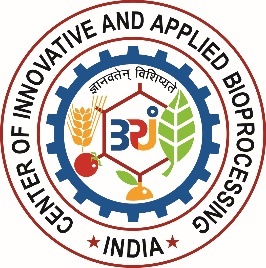 ForProviding Process Engineering Consultancy to undertake detailed designing and supervision of cGMP compliant Pilot Plant having facility for manufacturing of Bulk Drugs/APIs (Both through Fermentation and chemical synthesis route),Bulk drug Intermediates and chemicals along with connected utilities and other infrastructure at CIAB complex Mohali (CIAB/7(107)/2021-works).AtCENTER OF INNOVATIVE & APPLIED BIOPROCESSINGCIAB campus, Knowledge City, sector-81, Mohali-Punjab, IndiaSECTION - IExpression Of Interest – Providing Process Engineering Consultancy to undertake detailed designing and supervision of cGMP compliant Pilot Plant having facility for manufacturing of Bulk Drugs/APIs (Both through Fermentation and chemical synthesis route),Bulk drug Intermediates and chemicals along with connected utilities and other infrastructure at CIAB complex Mohali.PREAMBLECenter of Innovative and Applied Bioprocessing (CIAB), an autonomous institute of the Department of Biotechnology, Govt. of India, is the only institute in the country which works mainly on Secondary Agriculture and development of value added products from different types of bio resources. Its mandate fits well with the of Govt. of India`s programmer on “Doubling the Farmer`s Income” with the same inputsEngineering Design Consultancy firms of repute, having similar exposure in Architectural & Engineering Design Consultancy to undertake detailed designing and supervision of cGMP compliant Pilot Plant at the institutions / Public Buildings are hereby invited to submit their “Expression of Interest” (EOI) for Providing Process Consultancy to undertake detailed designing and supervision of cGMP compliant Pilot Plant having facility for manufacturing of Bulk Drugs/APIs (Both through Fermentation and chemical synthesis route),Bulk drug Intermediates and chemicals along with connected utilities and other infrastructure at CIAB complex Mohali..Sealed EOI online e-tender is invited on behalf of the Chief Executive Officer, Centre of Innovative & Applied Bioprocessing (CIAB), Mohali for the work of “-Process Engineering Consultancy to undertake detailed designing and supervision of cGMP compliant Pilot Plant.” as per terms and conditions provided in the EOI document.    The EOI document may be purchased directly from the office of CIAB, Mohali, by paying Rs. 590/-in cash as cost of EOI document or website of CIAB www.ciab.res.in or E-Central Public Procurement portal (https://eprocure.gov.in/eprocure/appinin which case the fee in the form of a Demand draft of Rs. 590/- (Rupees Five Hundred Ninety Rupees only) in favour of Center of Innovative & Applied Bioprocessing payable at Mohali, shall be payable as cost of EOI document. Single Bid must be submitted on or before 28st October 2021 (up to 3.00 PM), along with the appropriate EMD as per below mentioned schedule: NOTE: Only online e-tenders shall be accepted. The bids are to be submitted on E Central Public Procurement portal (https://eprocure.gov.in/eprocure/app). Bids received by offline mode/FAX/email will be summarily rejectedThe Chief Executive Officer, CIAB reserves the right to accept/reject any tender in part or full without assigning any reason.1.	ELIGIBILITY CRITERIAThe consultants having experience for designing and project commissioning of various medium and large scale Bulk drugs/API manufacturing facilities complying with National & International Regulations such as USFDA/UKMHRA/ WHO GMP Standards.The firm must have work experience consultancy in API/ Fine Chemical Engineering project or Chemical Pilot plant design and automation and mechanization project.The Average Annual financial turnover of the firm should be at least Rs.50 lacs only during the last 03 consecutive financial years ending 31-03-2021. Copies of duly attested statement (for last 03years) by Chartered Accountant should be provided.The bidder should not have incurred any loss (profit after tax should be positive) in more than two years during available last 03 consecutive balance sheets, duly audited and certified by the Chartered Accountant.The firm must have valid GST Registration No. The proof for the same shall be enclosed with the bid.The firm shall submit an affidavit on a non-judicial stamp paper of Rupees Hundred only duly attested by notary, certifying that “information /documents/experience certificates enclosed by the bidder (Name of contractor) along with this bid are genuine and also the firm shall not have any objection in case CIAB verifies them from the issuing authority. Original copy of the documents shall also be produced to CIAB for their verification on demand. In case, the information /documents /certificates are not found genuine the firm shall be debarred for 05 years from participating in any tender of CIAB in future. Further, the agency (applicant) confirms that we have not been blacklisted by any of their clients.Bid security declaration as per Annx-1The bidder/firm shall submit the mandatory site visit certificate.The bids should be submitted in two different envelopes containing technical bid & price bid and should be put in one envelope addressed to Director CIAB sector 81, Mohali mentioning as “Tender for Designing of Pilot Plant”Technical Bid should contain Signed/stamped copy this EOI document.Documents as per eligibility criteria ( a to i)Company profileResume for main consultant with experience of chemical engineering project.List of clients for whom similar nature of work has been executed   Any other information’s in support of the applicationPrice bids should contain the rates to be charged for providing the consultancy services from designing till completion of job inclusive of applicable taxis, levies etcs. in the duly prescribed BOQ format.2.	THE SITE FOR THE WORK IS AVAILABLE.a.	EOI documents can be downloaded directly from the CIAB website www.ciab.res.in or E-Central public procurement portal https://eprocure.gov.in/eprocure/app (up to 27-10-21).b.	EOI bid document shall be accompanied with EOI document cost of Rs.590/- only in the form of Demand Draft in favour of “Center of Innovative and Applied Bioprocessing, Mohali” payable at Mohali.The above documents (scan copies) shall be uploaded by the bidder on E-Central public procurement portal https://eprocure.gov.in/eprocure/app by 3:00 PM on 27-10-21 and will be opened on 28-10-2021 by CIAB at 3:30 PM.Note: - a.	Documents to be uploaded in PDF format only (Price Bid in Excel format only). b.	The original payment instrument like Demand Draft of any Nationalized Bank against Cost of EOI bid document should be sent to the address- Center of Innovative and Applied Bioprocessing, Sector-81, Knowledge City, PO- Manauli, SAS Nagar, Mohali 140306, and Punjab by post/speed post/courier/by hand before due date & time of receipt of tenders, failing which the tenders will not be considered for further evaluation.c.	In case of non-submission/incorrect submission of any of the above-mentioned documents/details by the bidder or in case of non-compliance of any of the technical eligibility criteria by the bidder, their bid shall not be considered for further evaluation or shall be considered ineligible.REGARDING TENDER FEE AND EMD EXEMPTIONEOI document/Tender Fee exemption is allowed for Micro & Small Enterprises (MSEs) who are registered with District Industries Centers(DICs)/Khadi & Village Industries Commission(KVIC)/ Khadi & Village Industries Board(KVIB)/ National Small Industries Corporation (NSIC)/MSEs registered under Udyog Aadhar Memorandum(UAM)/Directorate of Handicrafts and Handloom or any other body specified by Ministry of Micro, Small and Medium Enterprises(MoMSME) but relevant certificates of registration need to be enclosed by the bidder along with the Technical bid, claiming for exemption. Also, the bidders/MSEs claiming for exemption of Tender fee and EMD shall submit the duly signed and stamped hard copies of necessary registration certificates on or before the last date of submission of tenders, failing which their tenders will not be considered for further evaluation.CIAB, reserves the right to reject any or all applications received without assigning any reason or incurring any liability thereof. 3	SCOPE OF JOBIn consideration of the fees required to be quoted, the consultant would faithfully, expeditiously economically and honestly perform the following services:Undertake the site visits to collect the details /data/information required for the planning purpose, holding necessary discussion with CIAB and obtaining the requirement of project and attending meetings at site of CIAB as and when required.Preparation and submission of project report based on the requirements of project and consultation with CIAB and submission of Drawings/design,  Line diagrams, Bill of material and preliminary cost estimate indicating the parameters/ specifications to be maintained for the same.Preparation and submission of detailed designs and drawings of all Process & internal utilities and other specialized services as per requirements of the project.Periodic Supervision of the works to ensure the execution of work as per detailed drawings and specifications, including sorting out problems and issues / clarifications at site in consultation to CIAB and the executing agency.Preparation and submission of completion report and final completion drawings and documents for the project as required and acceptable to CIAB.Provide necessary statutory approvals from concerned authorities likewise GMADA, PPCB, Invest Punjab, Fire department, Director of Boilers etc., as deemed essential and applicable for the smooth installation and operation of the plant. Statutory fees from concerned Authority to be paid by CIAB.It is proposed to consider an aesthetically appealing, functionally suitable, modular process engineering service design .The design shall enable faster execution with flexibility to accommodate changes / modifications, if required, at a later date. TERMS AND CONDITIONS Payment of running bills shall be made to consultant based on approved preliminary estimated cost of the projects.Terms of paymentAgainst 3.1 to 3.3:   50% (on pro rata basis)Against 3.4	: 20%Against 3.5	: 20%Against 3.6	: 10%Note: Statutory deductions as applicable shall be made payment. In case the Consultant fails to provide the services as specified above, the same shall be got done from the other agencies at his cost and risk or as decided by CA, CIAB. The final fee payable to the consultant shall be determined on the basis of Terms of payment mentioned under 3.1 above and difference if any in the fees payable  and already  paid  at various stages shall be adjusted at the next/subsequent stage of the payment.For outstation visits other than the project site (e.g. for inspections, technical discussions with vendors etc) during the project period, additional payment will be made as per the agreed terms & conditions which will include per man day charges & travel/lodging/boarding expanses.The consultant shall supply free of charge to CIAB the following documents: 2 sets of Project report referred in clause 3.22 sets of Preliminary drawings and estimates for approval.2 sets of detailed estimates for all the works.3 sets of tender documents with drawings as required.Additional working drawings as per requirement.3 sets of completion drawings and related documentsThe consultant will be required to provide consultancy services in phased manner as per requirement & availability of resources with CIAB and will complete the services for individual works within specified completion time.All design and drawing shall be property of CIAB. Any production/usage/sharing of the designs to any other party without prior approval of CIAB, shall be termed as breach of contract agreement. The originals of approved completion drawings shall be on AutoCAD and editable soft copy should be provided to CIAB.The consultant will ensure that all drawings design specifications ,plans, estimates and other documents will be prepared and furnished to suit the local conditions of the site in most economical manner and at any stage during the progress of execution of work, if any  defect is observed in drawings , design specifications, plans, estimates or other documents , the consultant shall provide free of cost drawings , design specifications, plans, estimates or other documents within period of one month from the date of issue of notice.COMMENCEMENT & COMPLETION OF WORK The Consultant shall commence preparation of Architectural Design within 7 days on placement of LOI and the activities mentioned above shall be completed within 12 weeks. PENALTY FOR DELAY In case the bidder fails to complete the work in the specified time, CIAB shall levy penalty @ 1/2% of awarded value per week or part there of starting from the schedule completion date, subject to a ceiling of 5%. ARBITRATION All disputes, differences, claims and questions whatsoever arising, shall be referred to Arbitration which shall be conducted in accordance with the provisions of the Indian Arbitration and Conciliation Act 1996 or any statutory modification thereof. The arbitrator shall be appointed by Competent Authority, CIAB & arbitration shall take place at Mohali only. If any fees are payable to the arbitrator, these shall be paid equally by both the parties.FORCE MAJEURE CLAUSEThe CIAB & Consultant will not be responsible for any delay/stoppage of work due to force majeure condition like natural calamities/ disturbances/ war/strikes etc and loss suffered if any, by both on this account. No party shall be liable to bear such losses and no compensation of any kind what so ever will be payable by both to each other.									Store and Purchase Officer ANNEXURE-1BID SECURITY DECLARATION(To be submitted by bidder on Non-Judicial Stamp Paper of Rs.100/-only duly attested by Notary)I (Name of contractor/bidder with address) do hereby certify that I am genuinely submitting the Bid against CIAB Tender Enquiry No. ------------------------------for the work of Providing Architectural & Engineering Design Consultancy to undertake detailed designing and supervision of cGMP compliant Pilot Plant having facility for manufacturing of Bulk Drugs/APIs (Both through Fermentation and chemical synthesis route),Bulk drug Intermediates and chemicals along with connected utilities and other infrastructure at CIAB complex, Knowledge City, Sector-81, Mohali.I do hereby undertake that if I withdraw or modify the Bid during the period of Bid validity, or if I will be awarded the work and If I fail to complete or deliver the work as per the deadline defined in the Tender document, this work contract may be terminated at the discretion of Competent Authority, CIAB and I will be suspended for the period of 03 years from being eligible to submit Bids for contracts with the CIAB in future. Date: Name and Signature of Authorized representative 1.Issue/download of Tender documentsFrom 14th Oct 20212.Last date and time for submission of27th October 2021 (up to 3.00 PM)sealed Tender3.Date & time of opening of technical bid28th October 2021 at 3.30 PM4.Earnest Money DepositBid Security Declaration5.Time for Completion of Work12 weeks from period specified inEOI document